OBJECTIVE:To join an organization which has competitive motivation and enthusiastic environment to enhance my potentials and get valuable learning.PROFESSIONAL QUALIFICATION:03 Years of Diploma Associate Engineering in Biomedical Technology in ( 2008).         ACADEMIC QUALIFICATION:Matriculation from Karachi Sindh Board in( 2000).		              INTERNSHIP EXPERIENCE:Months Worked as a Trainee in Biomedical Department Civil Hospital Karachi.	JOB DESCRIPTION:Installation, Service and Maintenance of the Bio Medical Equipments.Critical Care Equipments:Cardiac Monitor. Patient Monitors.E.C.G Machines.C.T.G Machines.Fetal Monitors.Infusion and syringe Pumps.Baby Warmer.Baby Incubators.Suction Machines.Air Purifier (IQ Airr).Electric Patient Bed.O-T Lights.Electric Operation Tables.Oxygen Concentrators.EXPERIENCE:(Jan 2008 To 2011 Dec )Worked as Senior Bio Medical Technician, STANDARD SUPPLIERS, Karachi, PAKISTAN.(Jan 2012 To 2013 Dec)  years and 6 months worked as a Bio Medical Technician in Farasan General Hospital Under the Ministry of Health, FARSAN, (KSA).(Jan 2014 To 2015 March) Worked as Bio Medical Technician in MIDHNEB General Hospital Under the Ministry of Health, AL-QASSIM, (KSA).Care Health Solutions (2015 August till continue......) EXPERTIES:Provide technical /clinical service on CTG System, Huntleigh/ UK.Provide technical service on Cardiac Monitors of Space lab,Gold way and Schiller.Provide technical service on  Incubator-Ohameda,Nigbo David.Provide technical service on  Infant and Adult ventilators of  Respironics USA.Provide technical service on Suction Machines of MGE,UK.COMPUTER SKILL:Having command in environment of Windows XP,7 & 8, Microsoft Office.OTHER SKILLS:Good communication and interpersonal skills.Ability to work and interact with teams and groups.INTEREST:Playing Cricket.Surfing and BrowsingReading  NewspapersPERSONAL INFORMATION:Date of Birth		:	June, 07, 1980Marital Status	:	MarriedReligion		:	IslamNationality		:	PakistaniReferences: Excellent references will be furnished upon request.SHAKIR C/o-Mobile No. +971501685421Email: shakir.377956@2freemail.com 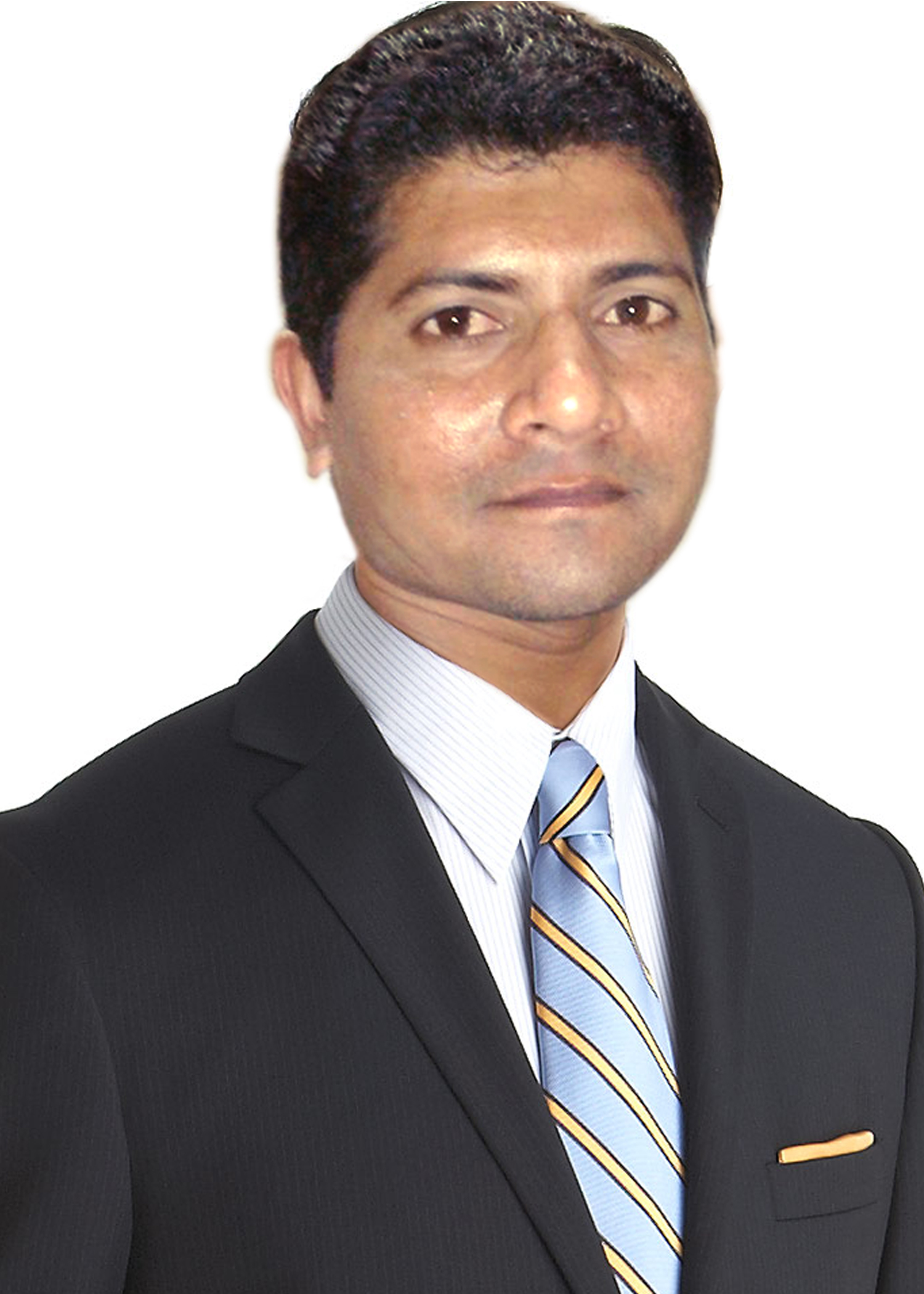 